Караваевский вестникИнформационный бюллетеньучредители: Совет депутатов  и администрация Караваевского сельского поселенияКостромского муниципального района Костромской областиСодержание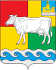 АДМИНИСТРАЦИЯ КАРАВАЕВСКОГО СЕЛЬСКОГО ПОСЕЛЕНИЯКОСТРОМСКОГО МУНИЦИПАЛЬНОГО РАЙОНАКОСТРОМСКОЙ ОБЛАСТИП О С Т А Н О В Л Е Н И Е10 марта  2023 г.  № 45                                                                      п. КараваевоОб утверждении Положения о порядке определения видов особо ценного движимого имущества муниципальных бюджетных учреждений Караваевскогосельского поселения Костромского муниципального района Костромской областиВ соответствии с Федеральными законами от 06.10.2003 N 131-ФЗ «Об общих принципах организации местного самоуправления в Российской Федерации», от 08.05.2010 N 83-ФЗ «О внесении изменений в отдельные законодательные акты Российской Федерации в связи с совершенствованием правового положения государственных (муниципальных) учреждений», Постановлением Правительства Российской Федерации от 26.07.2010 № 538 «О порядке отнесения имущества автономного или бюджетного учреждения к категории особо ценного движимого имущества»администрация ПОСТАНОВЛЯЕТ:Утвердить Положение о порядке определения видов особо ценного движимого имущества муниципальных бюджетных учреждений Караваевского сельского поселения Костромского муниципального района Костромской области.Настоящее постановление вступает в силу со дня его официального опубликования в информационном бюллетене «Караваевский вестник».Глава Караваевского сельского поселения                                    О.Е. ТеребринаПриложение Утвержденпостановлением администрацииКараваевского сельского поселения Костромского муниципальногорайона Костромской областиот  «10»  марта 2023 г.  № 45ПОЛОЖЕНИЕО ПОРЯДКЕ ОПРЕДЕЛЕНИЯ ВИДОВ ОСОБО ЦЕННОГО ДВИЖИМОГО ИМУЩЕСТВА МУНИЦИПАЛЬНЫХ БЮДЖЕТНЫХ УЧРЕЖЕДЕНИЙ КАРАВАЕВСКОГО СЕЛЬСКОГО ПОСЕЛЕНИЯ КОСТРОМСКОГО МУНИЦИПАЛЬНОГО РАЙОНА КОСТРОМСКОЙ ОБЛАСТИ1. Настоящий Положение устанавливает порядок определения видов особо ценного движимого имущества муниципального бюджетного учреждения муниципального образования Караваевского сельского поселения Костромского муниципального района Костромской области (далее – бюджетное учреждение). Положение разработано в соответствии с Федеральным законом от 06.10.2003 № 131-ФЗ «Об общих принципах организации местного самоуправления в Российской Федерации», Постановлением Правительства Российской Федерации от 26.07.2010 № 538 «О порядке отнесения имущества автономного или бюджетного учреждения к категории особо ценного движимого имущества» и применяется в случае принятия решения об отнесении имущества к категории особо ценного движимого имущества при создании бюджетного учреждения, в том числе путем изменения типа существующих муниципальных учреждений.2. В составе особо ценного движимого имущества бюджетных учреждений подлежит включению:- движимое имущество, балансовая стоимость которого превышает 50 тыс. рублей;- иное движимое имущество, без которого осуществление муниципальным бюджетным учреждением своей основной деятельности будет существенно затрудненно;- имущество, отчуждение которого осуществляется в специальном порядке, установленном законами и иными нормативными правовыми актами Российской Федерации.Ведение перечня особо ценного движимого имущества осуществляется бюджетным учреждением на основании сведений бухгалтерского учета муниципальных учреждений о полном наименовании субъекта, отнесенного в установленном порядке к особо ценному движимому имуществу (приложение), его балансовой стоимости и об инвентарном (учетном) норме (при его наличии).Решение об отнесении имущества к категории особо ценного движимого имущества (исключении имущества из категории особо ценного движимого имущества) принимается администрацией Караваевского сельского поселения на основании информации, представленной руководителями бюджетных учреждений, подготовленной на основании видов  особо ценного движимого имущества, определенных в соответствии с пунктом 2 настоящего Положения, в виде перечня имущества, которое планируется включить (исключить) в состав особо ценного движимого имущества (далее – перечень). Названный перечень муниципального имущества утверждается распорядительным актом администрацией Караваевского сельского поселения.Решение об отнесении имущества к категории особо ценного движимого имущества принимается одновременно с принятием решения о закреплении указанного имущества за бюджетным учреждением.В случае создания бюджетного учреждения путем изменения типа существующего муниципального учреждения отраслевой орган при подготовке предложения о создании бюджетного учреждения путем изменения типа.Перечень особо ценного движимого имущества является неотъемлимой частью предложения о создании муниципального бюджетного учреждения.Решение об исключении имущества из категории особо ценного движимого имущества оформляется в виде перечня имущества, которое планируется исключить из состава особо ценного движимого имущества и утверждается распорядительным актом администрацией Караваевского сельского поселения.Приложениек Положению о порядке определения видов особо ценного движимого имуществамуниципальных бюджетных учрежденийКараваевского сельского поселенияКостромского муниципального районаКостромской областиПеречень особо ценного движимого имущества,  находящего в оперативном управленииМУНИЦИПАЛЬНОГО БЮДЖЕТНОГО УЧРЕЖДЕНИЯ КУЛЬТУРЫ ЦЕНТРА НАРОДНОЙ КУЛЬТУРЫ «ТРАДИЦИЯ» КАРАВАЕВСКОГО СЕЛЬСКОГО ПОСЕЛЕНИЯ КОСТРОМСКОГО МУНИЦИПАЛЬНОГО РАЙОНА КОСТРОМСКОЙ ОБЛАСТИ(наименование бюджетного учреждения)Перечень особо ценного движимого имущества,  находящего в оперативном управлении МУНИЦИПАЛЬНОГО БЮДЖЕТНОГО УЧРЕЖДЕНИЯ КУЛЬТУРЫ ЦЕНТРА ТРАДИЦИОННОГО ТАНЦА «КАРУСЕЛЬ» КАРАВАЕВСКОГО СЕЛЬСКОГО ПОСЕЛЕНИЯ КОСТРОМСКОГО МУНИЦИПАЛЬНОГО РАЙОНА КОСТРОМСКОЙ ОБЛАСТИ(наименование бюджетного учреждения)***АДМИНИСТРАЦИЯ КАРАВАЕВСКОГО СЕЛЬСКОГО ПОСЕЛЕНИЯКОСТРОМСКОГО МУНИЦИПАЛЬНОГО РАЙОНАКОСТРОМСКОЙ ОБЛАСТИП О С Т А Н О В Л Е Н И Е« 03 » марта 2023 г. № 44                                                      п. КараваевоО введении временного ограничения движения транспортных средств по автомобильным дорогам общего пользования местного значения в черте населенных пунктов Караваевского сельского поселения  в 2023 годуВ целях обеспечения сохранности автомобильных дорог общего пользования местного значения в черте населенных пунктов Караваевского сельского поселения  Костромского муниципального района Костромской области и безопасности дорожного движения в период снижения несущей способности конструктивных элементов автомобильной дороги, ее участков, вызванных неблагоприятными природно-климатическими условиями, руководствуясь федеральными законами от 10 декабря 1995 года № 196-ФЗ «О безопасности дорожного движения», от 8 ноября 2007 года № 257-ФЗ «Об автомобильных дорогах и о дорожной деятельности в Российской Федерации и о внесение изменений в отдельные законодательные акты Российской Федерации», постановлением администрации Костромской области от 04.02.2012 года №28-а «О порядке осуществления временных ограничений или прекращения движения транспортных средств по автомобильным дорогам регионального и межмуниципального, местного значения на территории Костромской области», Уставом  Караваевского сельского поселения Костромского муниципального района Костромской области, администрация ПОСТАНОВЛЯЕТ:	1. Ввести в период с 03 апреля по 02 мая 2023 года включительно временное ограничение движения транспортных средств с грузом или без груза, следующих по автомобильным дорогам общего пользования местного значения и их участкам в черте населенных пунктов Караваевского сельского поселения Костромского муниципального района с предельно допустимой транспортного средства 6 тонн (далее – временное ограничение движения).	2. Установить, что временное ограничение движения не распространяется на:    пассажирские перевозки автобусами, в том числе международные;        2.2. перевозки пищевых продуктов, животных, лекарственных препаратов, топлива (бензина, дизельного топлива, судового топлива, топлива для реактивных двигателей, топочного мазута, газообразного топлива), семенного фонда, удобрений, почты и почтовых грузов;       2.3.  перевозку грузов, необходимых для ликвидации последствий стихийных бедствий или иных чрезвычайных происшествий;       2.4. транспортировку дорожностроительной и дорожно-эксплуатационной техники и материалов, применяемых при проведении аварийно-восстановительных и ремонтных работ;      2.5.  транспортные средства федеральных органов исполнительной власти, в которых федеральным законом предусмотрена военная служба;      2.6. перевозки сельскохозяйственной продукции, кормов, перемещение сельскохозяйственной техники, необходимых для проведения весенних полевых работ;      2.7. перевозки грузов для выполнения работ по содержанию, ремонту и реконструкции автомобильных дорог общего пользования местного значения Костромского муниципального района (при наличии муниципальных контрактов и договоров подряда).      3. Рекомендовать ОМВД России по Костромскому району осуществить необходимые мероприятия, связанные с реализацией пункта 1 настоящего постановления и обеспечить контроль за соблюдением допустимых весовых параметров и габаритов транспортных средств, соблюдением водителями транспортных средств особых условий движения, указанных в пункте 2 настоящего постановления, и наличием специальных разрешений.     4. Администрации Караваевского сельского поселения:     4.1. проинформировать пользователей автомобильных дорог путем размещения информации о временном ограничении движения, причинах и сроках такого ограничения на официальном сайте Караваевского сельского поселения;     4.2. обеспечить установку на автодорогах общего пользования в границах населенных пунктов поселений дорожные знаки, запрещающие движение транспортных средств, указанных в пункте 2 настоящего постановления.    5. Контроль за исполнением настоящего постановления возложить на заместителя главы администрации Караваевского сельского поселения Костромского муниципального района Серенкова А.А.    6.  Настоящее постановление вступает в силу со дня его официального опубликования в информационном бюллетене «Караваевский вестник» и на официальном сайте администрации Караваевского сельского поселения.Глава Караваевского сельского поселения                               О.Е. Теребрина***АДМИНИСТРАЦИЯ КАРАВАЕВСКОГО СЕЛЬСКОГО ПОСЕЛЕНИЯКОСТРОМСКОГО МУНИЦИПАЛЬНОГО РАЙОНАКОСТРОМСКОЙ ОБЛАСТИП О С Т А Н О В Л Е Н И Е«01» марта 2023 г. № 36                                                                 п. КараваевоОб организации пропуска паводковых водв период весеннего половодья 2023 г.на территории Караваевского сельского поселения	В целях обеспечения безаварийного пропуска паводковых вод, сохранности мостов и автомобильных дорог общего пользования местного значения в период весеннего половодья 2023 г.  на территории Караваевского сельского поселения, администрация ПОСТАНОВЛЯЕТ:          1. Утвердить состав оперативной группы комиссии по предупреждению и ликвидации чрезвычайных ситуаций и обеспечения пожарной безопасности поселения (приложение №1).          2.Администрации Караваевского сельского поселения:1) организовать проведение необходимых мероприятий, обеспечивающих сохранность гидротехнических сооружений, мостов, автомобильных дорог общего пользования местного значения на территории Караваевского сельского поселения и других объектов в период пропуска паводковых вод (приложение №2).2) провести разъяснительную работу с собственниками частных домовладений, в том числе через старост деревень, разместить объявления о проведении профилактических мероприятий по предупреждению затопления территории частных домовладений и подвальных помещений.3) через старост деревень организовать сбор информации о паводковой обстановке на территории населенных пунктов поселения и информирование населения о мерах безопасности на водоемах и действий во время паводка путем развешивания памяток.3.Рекомендовать:3.1. Директору МУП «Коммунсервис» Качалову В.А. обеспечить готовность к устойчивому функционированию в паводковый период систем водозаборных, водоочистных и канализационных сооружений.3.2. Ректору ФГБОУ ВО КГСХА Волхонову С.М. обеспечить готовность к устойчивому функционированию в паводковый период систем водозаборных сооружений.3.3 Руководителям управляющих компаний, собственникам жилых помещений обеспечить проведение профилактических мероприятий по предупреждению затопления подвальных помещений многоквартирных домов.         4. Рекомендовать руководителям предприятий и организаций всех форм собственности, расположенных на территории Караваевского сельского поселения, уточнить планы действий по предупреждению и ликвидации чрезвычайных ситуаций в части организации пропуска паводковых вод в период весеннего половодья, назначить приказами личный состав и технику для проведения неотложных работ в срок до 25.03.2022.        5. Рекомендовать собственникам прудов и мостов:- провести работы по снижению уровня воды в прудах до минимального значения, укреплению, ремонту и подготовке водосборных сооружений к пропуску весеннего половодья.- организовать проведение неотложных работ в период весеннего половодья в части сохранности мостов, дорог и других материальных ценностей.         6. МКУ «ЦБ администрации Караваевского сельского поселения» предусмотреть выделение финансовых средств на предупреждение и ликвидацию последствий весеннего половодья 2023 г. за счет средств бюджета поселения по статье «Предупреждение и ликвидация ЧС природного техногенного характера».	7. Общее руководство по организации и контролю за выполнением мероприятий по предупреждению и ликвидации ЧС в период весеннего половодья 2023г., возложить на заместителя главы администрации А. А. Серенкова.          8. Признать утратившим силу Постановление администрации Караваевского сельского поселения Костромского муниципального района от 22 марта 2022 года №37 «Об организации пропуска паводковых вод в период весеннего половодья 2022г. на территории Караваевского сельского поселения».        8.  Настоящее Постановление вступает в силу со дня его подписания и подлежит официальному опубликованию в информационном бюллетене «Караваевский вестник».Глава Караваеского сельского поселенияКостромского муниципального районаКостромской области                                                                           О.Е.ТеребринаПриложение №1                    Утвержденпостановлением администрации Караваевского сельского поселения от «__ » марта  2023 г №____    Составоперативной группы комиссии по предупреждению и ликвидации чрезвычайных ситуаций и обеспечения пожарной безопасности поселения.А. А. Серенков — заместитель главы администрации;С.В.Урвалов- мастер участка МУП «Коммунсервис»;С.А. Полозов — проректор по АЧХ и строительству ФГБОУ ВО Костромская ГСХА.  Приложение №2                    Утвержденпостановлением администрации Караваевского сельского поселения от «__ » марта  2023 г №__    План мероприятий по обеспечению сохранности населенных пунктов, гидротехнических сооружений, мотов и других объектов на период весеннего половодья в 2023 году***АДМИНИСТРАЦИЯ КАРАВАЕВСКОГО СЕЛЬСКОГО ПОСЕЛЕНИЯКОСТРОМСКОГО МУНИЦИПАЛЬНОГО РАЙОНАКОСТРОМСКОЙ ОБЛАСТИ П О С Т А Н О В Л Е Н И Е10 марта 2023 года № 47                                         п. КараваевоО внесении изменений в Программу профилактики нарушений обязательных требований законодательства, осуществляемой администрацией Караваевского сельского поселения Костромского муниципального района Костромской области в рамках проведения муниципального жилищного контроля в Караваевском сельском поселении на 2023 годВ соответствии с Федеральным законом от 26.12.2008 № 294-ФЗ «О защите прав юридических лиц и индивидуальных предпринимателей при осуществлении государственного контроля (надзора) и муниципального контроля», постановлением правительства Российской Федерации  от 26.12.2018г. №1680 "Об утверждении общих требований к организации и осуществлению органами государственного контроля (надзора), органами муниципального контроля мероприятий по профилактике нарушений обязательных требований, требований, установленных муниципальными правовыми актам",администрация ПОСТАНОВЛЯЕТ:1. Внести в Программу профилактики нарушений обязательных требований законодательства, осуществляемую администрацией Караваевского сельского поселения Костромского муниципального района Костромской области в рамках проведения муниципального жилищного контроля в Караваевском сельском поселении на 2023 год (далее – Программа) следующие изменения:1.1. Подпункты б), г) пункта 1 раздела третьего Программы признать утратившими силу.2. Настоящее постановление вступает в силу со дня подписания и подлежит официальному опубликованию в информационном бюллетене «Караваевской вестник» и размещению на официальном сайте администрации Караваевского сельского поселения Костромского муниципального района Костромской области в информационно-телекоммуникационной сети Интернет.Глава Караваевского сельского поселения                                        О.Е.Теребрина***АДМИНИСТРАЦИЯ КАРАВАЕВСКОГО СЕЛЬСКОГО ПОСЕЛЕНИЯКОСТРОМСКОГО МУНИЦИПАЛЬНОГО РАЙОНАКОСТРОМСКОЙ ОБЛАСТИР А С П О Р Я Ж Е Н И Е«10» марта 2023 г. № 28-р                                                           п. КараваевоО введении режима повышенной готовности для органов управления и силзвена единой государственной системы предупреждения и ликвидации чрезвычайных ситуаций на территории населенных пунктов Караваевского сельского поселения          В соответствии со статьей 30 Федерального закона от 21 декабря 1994 года №68-ФЗ «О защите населения и территорий от чрезвычайных ситуаций природного и техногенного характера», постановлением Правительства Российской Федерации от 30 декабря 2003 года №794 «О единой государственной системе предупреждения и ликвидации чрезвычайных ситуаций», распоряжения администрации Костромского муниципального района Костромской области от 10 марта 2023г №248-р «О введении режима повышенной готовности для органов управления и сил звена территориальной подсистемы единой государственной системы предупреждения и ликвидации чрезвычайных ситуаций на территории Костромского муниципального района Костромской области»»:	1.Ввести на территории населенных пунктов Караваевского сельского поселения с 17 часов 00 минут 10 марта 2023 года до 09 часов 00 минут 14 марта 2023 года режим повышенной готовности для органов управления и сил звена территориальной подсистемы  единой государственной системы предупреждения и ликвидации чрезвычайных ситуаций (далее –ТП РСЧС). 2.Администрации Караваевского сельского поселения:1) силами администрации поселения, старост населенных пунктов, жителей организовать мониторинг ситуаций на территории населенных пунктов поселения, а также прилегающих к ним территориях; 2) обеспечить готовность источников наружного противопожарного водоснабжения, пожарных гидрантов, подъездных путей к ним;3) обеспечить соблюдение требований пожарной безопасности в населенных пунктах и прилегающих к ним территориях, принять меры к устранению выявленных нарушений требований пожарной безопасности;4) усилить проведение разъяснительной работы с населением о мерах пожарной безопасности, действиям при пожаре, а также порядке поведения населения в условиях особого противопожарного режима. Активизировать работу по размещению памяток на противопожарную тематику в местах массового пребывания людей, на информационных стендах;	    3. Контроль за исполнением настоящего постановления оставляю за собой.		4. Настоящее распоряжение вступает в силу со дня его подписания.Глава Караваевского сельского поселения                     О.Е.ТеребринаИнформационный бюллетень учрежден Советом депутатов и администрацией Караваевского сельского поселения.Тираж  2  экз.,   Адрес: Костромская область, Костромской  район, п. Караваево,  ул. Штеймана,  д.5Выходитс 27  сентября 2006 года№ 10, 10 марта 2023  годаБюллетень  выходит по мере необходимостиПостановление администрации Караваевского сельского поселения Костромского муниципального района Костромской области от 10.03.2023 года № 45 «Об утверждении Положения о порядке определения видов особо ценного движимого имущества муниципальных бюджетных учреждений Караваевского сельского поселения Костромского муниципального района Костромской области».1Постановление администрации Караваевского сельского поселения Костромского муниципального района Костромской области от 03.03.2023 года № 44 «О введении временного ограничения движения транспортных средств по автомобильным дорогам общего пользования местного значения в черте населенных пунктов Караваевского сельского поселения  в 2023 году»………………………………..8Постановление администрации Караваевского сельского поселения Костромского муниципального района Костромской области от 01.03.2023 года № 36 «Об организации пропуска паводковых водв период весеннего половодья 2023 г. на территории Караваевского сельского поселения»…………10Постановление администрации Караваевского сельского поселения Костромского муниципального района Костромской области от 10.03.2023 года № 47 «О внесении изменений в Программу профилактики нарушений обязательных требований законодательства, осуществляемой администрацией Караваевского сельского поселения Костромского муниципального района Костромской области в рамках проведения муниципального жилищного контроля в Караваевском сельском поселении на 2023 год»…………..13Распоряжение администрации Караваевского сельского поселения Костромского муниципального района Костромской области от 10.03.2023 года № 28-р «О введении режима повышенной готовности для органов управления и сил звена единой государственной системы предупреждения и ликвидации чрезвычайных ситуаций на территории населенных пунктов Караваевского сельского поселения»………………….14№ п/пНаименование особо ценного движимого имуществаАдрес местонахожденияИнвентарный номерБалансовая стоимость1Баян БН-39/2 "Тула-210" 55?100-IIп.Караваево, ул. Штеймана, д.1аТРО00000000039759 000,002Колонка 2п.Караваево, ул. Штеймана, д.1аТРО00000000029349 770,003Ноутбук Lenovo B5010 (HD) Celeron 15'6п.Караваево, ул. Штеймана, д.1аТРО00000000065516 999,004Вращающиеся головы Involight LED MH50Sп.Караваево, ул. Штеймана, д.1аТРО00000000034434 760,005Комплект видеонаблюдения 2п.Караваево, ул. Штеймана, д.1аТРО00000000065114 280,006Комплект видеонаблюдения 1п.Караваево, ул. Штеймана, д.1аТРО00000000065014 280,007Колонка 1п.Караваево, ул. Штеймана, д.1аТРО00000000029149 770,008Вращающиеся головы Involight LED MH50S (2)п.Караваево, ул. Штеймана, д.1аТРО00000000034834 760,009Цифровой микшерный пультп.Караваево, ул. Штеймана, д.1а001299 900,0010Микрофон с кабелемп.Караваево, ул. Штеймана, д.1а0000000000000093 058,3011Радиомикрофонп.Караваево, ул. Штеймана, д.1аТРО00000000027312 600,0012Радиомикрофонп.Караваево, ул. Штеймана, д.1аТРО00000000027412 600,0013Радиомикрофонп.Караваево, ул. Штеймана, д.1аТРО00000000027512 600,0014Звукоусилительная аппаратурап.Караваево, ул. Штеймана, д.1а00000000000001245 369,3015Компьютер в сбореп.Караваево, ул. Штеймана, д.1аТРО00000000062733 431,0016Радиосистемап.Караваево, ул. Штеймана, д.1а00000000000001612 655,9617акустическая система пассивная низкочастотная (JBL JRX 118S)п.Караваево, ул. Штеймана, д.1а00000000000003616 400,0018акустическая система пассивная низкочастотная (JBL JRX 118S)п.Караваево, ул. Штеймана, д.1а00000000000003716 400,0019Табло бегущая строкап.Караваево, ул. Штеймана, д.1аТРО00000000039519 200,0020акустическая система пассивная широкополосная (JBL JRX 112M)п.Караваево, ул. Штеймана, д.1а0000000000003511 700,0021акустическая система пассивная широкополосная (JBL JRX 112M)п.Караваево, ул. Штеймана, д.1а000000000003411 700,0022Вышка-тура "Радиан" 5,2 мп.Караваево, ул. Штеймана, д.1а00000000000010014 720,0023Машина швейнаяп.Караваево, ул. Штеймана, д.1а000000000000143 570,0024Ноутбук Lenovo "G500" п.Караваево, ул. Штеймана, д.1аТРО00000000034117 000,0025SHURE PGX24/SM58 двухантенная"вокальная радиосистема" с капс. SM58,сканер частотп.Караваево, ул. Штеймана, д.1аТРО00000000066631 400,0026Проектор п.Караваево, ул. Штеймана, д.1аТРО00000000069334 800,0027Ноутбук Dellп.Караваево, ул. Штеймана, д.1аТРО00000000067434 900,0028микрофонп.Караваево, ул. Штеймана, д.1аТРО00000000026912 600,0029микрофон вокальныйп.Караваево, ул. Штеймана, д.1аТРО00000000064810 300,0030Ноутбук Acer "Packard Bell EasyNote TE69HW-29552G32Mnks"п.Караваево, ул. Штеймана, д.1аТРО00000000036412 500,0031микрофонп.Караваево, ул. Штеймана, д.1аТРО0000000003365 490,0032Сценический  активный 2-полосный монитор-2п.Караваево, ул. Штеймана, д.1аТРО00000000085131 400,0033Сценический  активный 2-полосный монитор-1п.Караваево, ул. Штеймана, д.1аТРО00000000085031 400,0034Монитор LJ 24MP88HVп.Караваево, ул. Штеймана, д.1аТРО00000000083017 126,0035Копир.Canon FC-108 (8461А014)п.Караваево, ул. Штеймана, д.1а0000000000000336 765,0036микрофонп.Караваево, ул. Штеймана, д.1аТРО00000000026217 900,0037Одежда сцены 8п.Караваево, ул. Штеймана, д.1аТРО0000000004069 722,2238Одежда сцены 9п.Караваево, ул. Штеймана, д.1аТРО0000000004079 722,2239Одежда сцены 10п.Караваево, ул. Штеймана, д.1аТРО0000000004089 722,2240Одежда сцены 11п.Караваево, ул. Штеймана, д.1аТРО0000000004099 722,2241Одежда сцены 12п.Караваево, ул. Штеймана, д.1аТРО0000000004109 722,2242Одежда сцены 13п.Караваево, ул. Штеймана, д.1аТРО0000000004119 722,2243Одежда сцены 14п.Караваево, ул. Штеймана, д.1аТРО0000000004129 722,2244Одежда сцены 15п.Караваево, ул. Штеймана, д.1аТРО0000000004139 722,2345Одежда сцены 16п.Караваево, ул. Штеймана, д.1аТРО0000000004149 722,2346Одежда сцены 17п.Караваево, ул. Штеймана, д.1аТРО0000000004159 722,2347Одежда сцены 18п.Караваево, ул. Штеймана, д.1аТРО0000000004169 722,2348Одежда сцены 3п.Караваево, ул. Штеймана, д.1аТРО0000000004019 722,2249Цифровая вокальная радиосистема SHUREп.Караваево, ул. Штеймана, д.1аТРО00000000074640 000,0050Светодиодный прожектор 200Втп.Караваево, ул. Штеймана, д.1аТРО00000000070722 000,0051Люстра античная бронзап.Караваево, ул. Штеймана, д.1аТРО0000000003847 900,0052Люстра античная бронзап.Караваево, ул. Штеймана, д.1аТРО0000000003867 900,0053Люстра античная бронзап.Караваево, ул. Штеймана, д.1аТРО0000000003877 900,0054Люстра античная бронзап.Караваево, ул. Штеймана, д.1аТРО0000000003887 900,0055AURA акустическая система с аккумуляторомп.Караваево, ул. Штеймана, д.1аТРО00000000080629 900,0056SHURE PG128/B58 двухканальная беспроводная система с двумя ручными передатчикамип.Караваево, ул. Штеймана, д.1аТРО00000000079770 000,0057Светодиодный прожектор 200Вт.п.Караваево, ул. Штеймана, д.1аТРО00000000070622 000,0058Светодиодный прожектор 200Вт..п.Караваево, ул. Штеймана, д.1аТРО00000000070522 000,0059Светодиодный прожектор 200Вт...п.Караваево, ул. Штеймана, д.1аТРО00000000070422 000,0060Светодиодный прожектор 180Втп.Караваево, ул. Штеймана, д.1аТРО00000000070821 840,0061Светодиодный прожектор 180Вт.п.Караваево, ул. Штеймана, д.1аТРО00000000070921 840,0062Одежда сцены 1п.Караваево, ул. Штеймана, д.1аТРО0000000003999 722,2263Одежда сцены 2п.Караваево, ул. Штеймана, д.1аТРО0000000004009 722,2264Одежда сцены 4п.Караваево, ул. Штеймана, д.1аТРО0000000004029 722,2265Одежда сцены 5п.Караваево, ул. Штеймана, д.1аТРО0000000004039 722,2266Одежда сцены 6п.Караваево, ул. Штеймана, д.1аТРО0000000004049 722,2267Одежда сцены 7п.Караваево, ул. Штеймана, д.1аТРО0000000004059 722,2268EUROSOUND ATLANT-3600 Акустический комплектп.Караваево, ул. Штеймана, д.1аТРО000000000665255 040,0069Микрафон SNur SM 58п.Караваево, ул. Штеймана, д.1аТРО0000000006567 529,4970Бесперебойник п.Караваево, ул. Штеймана, д.1а00225 990,0071Шкаф офисныйп.Караваево, ул. Штеймана, д.1аТРО00000000079019 000,0072Шкаф п.Караваево, ул. Штеймана, д.1аТРО00000000082831 700,00№ п/пНаименование особо ценного движимого имуществаАдрес местонахожденияИнвентарный номерБалансовая стоимость1Гармонь "Барыня" 25*25 IVп.Караваево, ул. Штеймана, д.4АКАР1101040000217 600,002Гармонь "Барыня" 25*25-IVп.Караваево, ул. Штеймана, д.4АКАР1101040000417 600,003Хореографический станок 2-х уровневый мобильный (переносной)п.Караваево, ул. Штеймана, д.4ЦКАР110138001308 987,004Хореографический станок 2-х уровневый мобильный (переносной)п.Караваево, ул. Штеймана, д.4ЦКАР110138001318 987,005Хореографический станок 2-х уровневый мобильный (переносной)п.Караваево, ул. Штеймана, д.4ЦКАР110138001338 987,006Хореографический станок 2-х уровневый мобильный (переносной)п.Караваево, ул. Штеймана, д.4ЦКАР110138001348 987,007Хореографический станок 2-х уровневый мобильный (переносной)п.Караваево, ул. Штеймана, д.4ЦКАР110138001298 987,008Хореографический станок 2-х уровневый мобильный (переносной)п.Караваево, ул. Штеймана, д.4ЦКАР110138001328 987,009Хореографический станок 2-х уровневый мобильный (переносной)п.Караваево, ул. Штеймана, д.4ЦКАР110138001358 987,0010Облучательп.Караваево, ул. Штеймана, д.4ЦКАР1101380033423 690,0011Ноутбук ASUS VivoBookп.Караваево, ул. Штеймана, д.4ЦКАР1101380015629 999,0012Гармонь Барыня С 44XLп.Караваево, ул. Штеймана, д.4ЦКАР1101380013831 500,0013Проектор Acerп.Караваево, ул. Штеймана, д.4ЦКАР1101380019539 999,0014Ноутбук Acer Nitroп.Караваево, ул. Штеймана, д.4ЦКАР1101380019748 999,0015Принтер HP Color LaserJet п.Караваево, ул. Штеймана, д.4ЦКАР1101380004613 775,0016Nightsun вращающаяся голова 2п.Караваево, ул. Штеймана, д.4ЦКАР1101380020314 020,0017Nightsun вращающаяся головап.Караваево, ул. Штеймана, д.4ЦКАР1101380020414 020,0018Вокальная радиосистема с 2 ручными микрофонамип.Караваево, ул. Штеймана, д.4ЦКАР1101380020519 990,0019Микрофон динамический кардиоида Sennheiser 2п.Караваево, ул. Штеймана, д.4ЦКАР1101380020632 983,0020Колонка Yamaha DBR15 132 дБп.Караваево, ул. Штеймана, д.4ЦКАР1101380020047 550,0021Колонка Yamaha DBR15 132 дБ 2п.Караваево, ул. Штеймана, д.4ЦКАР1101380019947 550,0022Микшерный пульт 10 микрп.Караваево, ул. Штеймана, д.4ЦКАР1101380019834 990,0023Гармонь Z44 XYL Барыня 1п.Караваево, ул. Штеймана, д.4ЦКАР1101380026144 300,0024Гармонь Z44 XYL Барыня 2п.Караваево, ул. Штеймана, д.4ЦКАР1101380026044 300,0025Гармонь Z44 XYL Барыня 3п.Караваево, ул. Штеймана, д.4ЦКАР1101380025944 300,0026Микрофон динамический кардиоида Sennheiserп.Караваево, ул. Штеймана, д.4ЦКАР1101380020732 983,0027Рекламная вывеска(Световой короб)п.Караваево, ул. Штеймана, д.4ЦКАР1101380028278 000,00№ п/пМероприятияСрок исполненияОтветственный за исполнение1.Уточнить план мероприятий, обеспечивающих сохранность населенных пунктов, гидротехнических сооружений, мостов, дорог и других объектов в период пропуска паводковых вод.до 25 мартаПредседатель КЧС, руководители предприятий2.Участие в обследовании гидротехнических сооружений на предмет готовности к пропуску паводковых водпостоянноадминистрация, собственники3.Провести работы по снижению уровня воды в прудах до минимальных значенийдо 25 мартаСобственники4.Информирование жителей о мерах безопасности и действиях по предотвращению ЧС в поводковый периодпостоянноадминистрация, старосты населенных пунктов5.Назначить личный состав и технику для проведения неотложных работ по подготовке и пропуску паводковых воддо 25 мартаруководители предприятий6.Провести работы по очистке водоотводных канав на территориях населенных пунктов поселения, жилых домов, объектах экономики, работы по подготовке гидротехнических сооруженийдо 25 мартасобственники индивидуальных жилых домов, Управляющая организация, собственники объектов7.Организовать сбор информации о паводковой обстановке на территории населенных пунктов поселенияДо 25 мартаадминистрация